WIPO S2T:WIPO GRTKF IC 43 2022-05-30 PM 1 esWIPO Speech-to-Text© transcriptThis document contains a machine-generated transcript of the meeting session mentioned in the title. 
While the first column tries to capture a picture of the speaker, the second column contains the automatic transcript text and the speaker. You can click on the third column to listen to the online corresponding audio. These transcripts are generated automatically by WIPO Speech-to-Text© from the audiovisual recording. The accuracy of the transcripts cannot therefore be guaranteed. Only the original speech of the audiovisual recording constitutes the official record of the meeting proceedings.

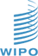 [Online video]ImageTextlink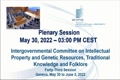 .[00:09:16]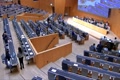 CHAIR: El cropstino, algo perdón, muy buenas tardes, espero que hayan disfrutado del almuerzo y yo he tenido un magnífico almuerzo.CHAIR [00:09:37]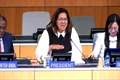 Y solo espero que eso no les haga que les entre sueño ahora por la tarde porque tenemos mucho que hacer, aunque sé, que algunos delegados tienen desfaciorario por sus viajes.CHAIR [00:09:50]CHAIR: Si han venido de lejos entonces le vamos a hablar ahora del informe acerca del grupo especialistas sobre recursos genéticos que se reunió a ayerCHAIR [00:10:04]Recordarán que habíamos tomado la decisión de que este grupo se reuniera el domingo anterior el buen delegado de GhanaCHAIR [00:10:18]Presidio ese grupo de especialistas sobre recursos genéticos y nos va a dar los resultados de esa reunión, de ayer le voy a dar la palabra para queCHAIR [00:10:31]SECRETARIAT: Que nos presente en los resultados de esa reunión, tiene usted la palabra, gracias señora presidente y buenas tardes a todos.SECRETARIAT [00:10:46]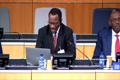 Todos los delegados, tengo el honor de presentarles el informe entre la reunión que se celebró ayer en el grupo especialistas sobre recursos genéticos.SECRETARIAT [00:10:56]Hubo lugar aquí en la sede de la OMPI, la reunión se organizó en modo híbrido, hubo 21 participantes, en presencial y 12 partidos.SECRETARIAT [00:11:09]Participaron en línea, la reunión comenzó a las 9 de la mañana y terminó a las cuatro y media con una pausa para el almuerzo de las 12.SECRETARIAT [00:11:24]De 20 a 40, hicimos la pausa para el almuerzo y principalmente lo que queríamos era atender a cuestiones jurídicas y de gestión.SECRETARIAT [00:11:37]E informar a este grupo intergubernamental de nuestros resultados, tratamos sobre todo los sistemas de información y los requisitos de divulgación.SECRETARIAT [00:11:50]Con respecto a los temas y las sanciones y soluciones de conflictos una vez más con referencia al requisito y las obligacionesSECRETARIAT [00:12:05]De divulgación y la idea es que el instrumento debe referirse a los temas queSECRETARIAT [00:12:20]Tratar nuestro grupo intergubernamental recursos genéticos, conocimientos tradicionales y fue clora aunque en algunos casos no se trata directamente de esos recursos genéticos.SECRETARIAT [00:12:34]Pero sí buscar una definición de conocimientos tradicionales de una manera más general y revisarlo en los aspectos.SECRETARIAT [00:12:49]Todos en los párrafos, más pertinentes del texto del presidente, del ex Presidente, y si bien se dijo que esto debería aplicarse a tiempo.SECRETARIAT [00:12:58]Todas las menciones de conocimientos tradicionales pero también que podía aplicarse a otros aspectos de la propia intelectual como derechos de autor, patentes, etc.SECRETARIAT [00:13:12]Tomando inspiración para la obligación de divulgación.SECRETARIAT [00:13:24]Para que abarcarán también los recursos genéticos, el folklore, las expresiones culturales tradicionales en su definición más amplia.SECRETARIAT [00:13:32]Llegamos a una solución de compromiso y avenencia para que procediéramos con base a la definición deSECRETARIAT [00:13:42]La obligación de divulgación que tenemos en los textos de patentes pero que permitiéramos el poder seguir las discusiones para que el instrumento incorporo.SECRETARIAT [00:13:57]Y para otros derechos de propiedad intelectual también, para atender a las preocupaciones inquietudes de que esa única definición pudiera abarcar.SECRETARIAT [00:14:08]Las preocupaciones del artículo 27, 23.SECRETARIAT [00:14:22]Pudiera dar satisfacción a todos, es decir, debe seguir estudiando la protección que dan otros derechos de protección de propiedad intelectual e incluir esteSECRETARIAT [00:14:30]Esto en las definiciones que están en el preámbulo del texto del ex presidente y en piedad intelectual, donde dice propiedad intelectual se dice.SECRETARIAT [00:14:45]Patentes e incluir también los derivados en la definición esto se decidió importante paraSECRETARIAT [00:15:00]Ampliar la protección en los conocimientos tradicionales, los requisitos y las obligaciones de referentes a la divulgación aSECRETARIAT [00:15:13]Lo que va más allá de las patentes y buscar el consenso para incluir el país de origen el país proveedor los pueblos indígenas sigue y comunidades locales ySECRETARIAT [00:15:27]E instituciones de investigación y localización insinito uno de los expertos hizo la sugerencia que no recibió apoyo de que el término fuente surge.SECRETARIAT [00:15:41]Se definiera como el lugar donde un solicitante recibía el recurso genético y allí el término fuente noSECRETARIAT [00:15:54]Tiene por qué significar necesariamente el lugar geográfico de origen y el pueblo digena al que pertenezca sino que el lugar donde pueda estar almacenadoSECRETARIAT [00:16:05]Y tiene que ir acompañado de los conceptos del conocimiento libre.SECRETARIAT [00:16:20]E informado hubo apoyo también para que se incluyera en las divulgaciones que se permiten en elSECRETARIAT [00:16:32]En los contratos de obligación divulgación m y eseSECRETARIAT [00:16:46]No deberían ser muy rígido sino permitir que esto sí se incluyera, pero tratándolo a nivel de la legislación nacional de cada país, algunos expertos recomendaron la inclusión de una redacción.SECRETARIAT [00:16:58]En el instrumento que definiera el p y c b y m y s según las partes lo pudieran considerar adecuado como parte del derecho interno.SECRETARIAT [00:17:12]De los países, según los propones tes esto permitiría un equilibrio entre los que proporcionan los conocimientos y los usuarios.SECRETARIAT [00:17:26]Tanto de los conocimientos adicionales como en los recursos genéticos y el folclore hubo apoyo para que se previera la utilizaciónSECRETARIAT [00:17:38]De que los conocimientos se utilizaran para los patentes pero que incluyera también otras propiedades intelectualesSECRETARIAT [00:17:50]El que se hiciera referencia a otros instrumentos de propiedad intelectual y que se incluyera en la legislación de protección deSECRETARIAT [00:18:04]La propia intelectual como recursos genéticos y conocimientos tradicionales que pudieran ser un inicio o un disparador para otrosSECRETARIAT [00:18:19]Otros aspectos protegidos por la propiedad intelectual el término trigger tendría que ser restringido y limitado enSECRETARIAT [00:18:34]Evitar casos del litigio se planteó el que si la referencia ha basado en materiales incluyera la información basada en secuencias digitalesSECRETARIAT [00:18:48]Y la preferencia es que sí atendería que incluirlo ySECRETARIAT [00:19:03]Es la relación entre basado en el material y la información digital.SECRETARIAT [00:19:12]Debería continuar estudiándose también se habló de que estuviera basado en material o basado directamente centrándose enSECRETARIAT [00:19:23]El que esto fuera o no el disparador o el inicio de la creación de una propiedad intelectual y pasado a las sanciones o solución de conflictos enSECRETARIAT [00:19:37]En nuestras consideraciones, bajo el aspecto de las sanciones hubo acuerdo sobre la aplicación de medidas civiles y legalesSECRETARIAT [00:19:52]En materia de obligación de divulgación pero algunos expertos opinaron que un solicitante debería poder rectificar elSECRETARIAT [00:20:05]Divulgaron no la información antes de que se previeran sanciones hubo una intensa discusión sobre esos aspectos de la aplicación de sanciones algunosSECRETARIAT [00:20:20]Sugirieron que no debería ser aplicable en el contexto de la exigencia de divulgación a las obligaciones de divulgación y chon lo que se trata como a.SECRETARIAT [00:20:35]Párrafos afirmativos del tratado y en algunos casos la revocación en el caso de que voluntariamente enSECRETARIAT [00:20:50]Se dejará de respetar la obligación de divulgación de acuerdo con las normas internas de un país algunos países los representantes dijeron queSECRETARIAT [00:21:03]Podrían apoyar la redacción si no se hacía referencia a la revocación pero que sí hubiera un límite alSECRETARIAT [00:21:18]A la no concesión de patentes en estos casos se pidió que más adelante hubiera más debate en el ceige sobre estos temas para establecer unSECRETARIAT [00:21:32]Pepe, a las responsabilidades en cuanto a la revocación, como sanción, dijeron que solo sería pertinente en el terreno de las patentes.SECRETARIAT [00:21:47]Pero que no debería aplicarse a otros derechos de propia intelectual, o apoyo para que se incluyera un mecanismo para la solución de conflictos para permitir a las partes.SECRETARIAT [00:22:00]Desincluyendo a los pueblos indígenas y comunidades locales para llegar a soluciones rápidas y satisfacciones.SECRETARIAT [00:22:11]Las historias de acuerdo con el derecho interno de los países y ahora pasó a los sistemas de información debido a la falta de tiempo no pudimos entrar a debatir este aspecto.SECRETARIAT [00:22:22]Esto de nuestro programa se sugirió que esto debería tratarse en una fecha futura y para estos fines, la secretaría de la Oompi.SECRETARIAT [00:22:36]Podría recoger información de base y proporcionarla al CIG para que se examine más adelante y facilita el debate.SECRETARIAT [00:22:47]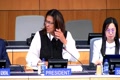 El futuro sobre este tema, y eso es todo concluyo aquí mi informe, muchas gracias, la presidenta, muchísimas gracias por su contribución y por este valioso informe, esta idea que nos ha dado de lo que.SECRETARIAT [00:23:00]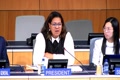 CHAIR: Hicieron ustedes en el grupo de especialistas quisiera saber si hay comentarios o preguntas ya a estas alturasCHAIR [00:23:13].CHAIR [00:23:27]HEP: Che, Pepe, por favor, uso de la palabra.HEP [00:23:41]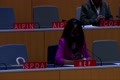 Queremos desde mi grupo felicitarla por su elección a la presidencia de este grupo nos encontramos aquí después de dos años de covidaHEP [00:23:55]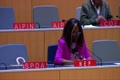 Y es bueno ver.HEP [00:24:09]Tantas delegaciones, en una reunión presencial, porque esto refuerza los lazos entre nosotros y los auto.HEP [00:24:15]Tomos que somos y que representamos aquí a los pueblos de África esperan mucho de esta sesión del CIG la presentación del profesor Kuruk.HEP [00:24:26]Nos ha dado ideas muy claras de la reunión y pensamos que las ideas alrededor de las soluciones, de conflictos se puede hacer.HEP [00:24:41]Por consentimiento de las partes en la medida de lo posible gracias a GP, la delegación de México.HEP [00:24:53]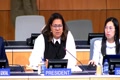 CHAIR: Tiene la palabra, por favor, le digo así: Muchas gracias, señora Presidenta, muchas gracias, este señor representante.CHAIR [00:25:07]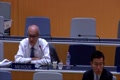 Se de Ghana y el presidente del grupo de expertos el día de ayer yo quisiera tomar esta oportunidad presidenta, si usted me lo permite muy brevemente para dar las gracias a la presidencia del grupo de expertos.CHAIR [00:25:21]MEXICO: Por haber hecho un resumen muy eficiente de los trabajos que se alcanzaron ayer y me da la impresión de que el tema de.MEXICO [00:25:36]Podamos ahora llegar a una mecánica de metodología para la discusión va a ser mucho más sencillo por qué tenemos una buena relatoria de lo que pasó en la reunión deMEXICO [00:25:49]Muertos, sin embargo, antes de ir a la parte específica de cada uno de los puntos que trató el distinguido representate de Ghana yoquisi y el presidente del grupo de expertos.MEXICO [00:26:04]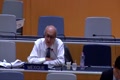 Yo quisiera, nada más enfatizar que yo creo que es una buena separación que no alcanzaba el tiempo ayer para ver la parte de los sistemas de información porque es.MEXICO [00:26:19]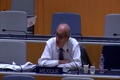 Un tema que nos puede llevar a mayores complicaciones en las discusiones, y que realmente tenemos que separar en la metodología lo que son los puntos sustantivos.MEXICO [00:26:34]Y es que se contienen en el informe que nos acaba de represarte gana y que la parte de sistemas de información pudiéramos de alguna manera.MEXICO [00:26:48]Su conducción señora Presidenta separarlo durante esta semana para dedicarnos a los puntos donde realmente tiene que haber una definición, que implique decisionesMEXICO [00:27:03]Políticas de los estados miembros y que la parte técnica básicamente de cómo tener una plataforma común se deje a un grupo de expertos que pudiera trabajar que noMEXICO [00:27:17]Yo hubiera implicaciones de carácter político ese es en este momento, donde yo dejaría a mis comentarios, para esa labor de esta semana yo creo que tenemos que ser muy diligentes en separar.MEXICO [00:27:32]En dos temas las deliberaciones uno en los puntos específicos donde casi hemos tenido ya un acercamiento para un consenso y aquel otro que esMEXICO [00:27:46]Los temas más técnicos digitales de cómo vamos a hacer una plataforma de un sistema de información armonizado para todos los participantes de.MEXICO [00:28:01]Esa nueva manera de proteger los derechos de los pueblos indígenas y las comunidades, los derechos tradicionales y poder repartir los beneficios muchas gracias peroMEXICO [00:28:16].MEXICO [00:28:31]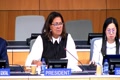 CHAIR: Está solicitando la palabra, por ahora y Sudáfrica.CHAIR [00:28:44]Sudáfrica me pide la palabra por favor y están interviniendo el modo remoto me oyen bien pregunta el intervenienteCHAIR [00:28:59]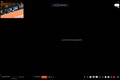 Si desde Sudáfrica quisiera felicitarla a usted y a los vicepresidentes por su elección es bueno que tengamos unaCHAIR [00:29:14]SOUTH AFRICA: Mesa con conciencia de género también quiero agradecer la presentación del informe del grupo de especialistas aSOUTH AFRICA [00:29:28]De omisiones que he notado en el informe en primer lugar en la reunión de expertos enSOUTH AFRICA [00:29:43]Nosotros mencionamos que no habría que hablar solo de variedades de plantas sino que había que incluir también los derechos de autorSOUTH AFRICA [00:29:56]Y eso habría que incluir en el informe en cuanto a los desencadenantes si indicamos que en términos de los desencadenantes básicos esto tendría queSOUTH AFRICA [00:30:09]Basarse en el consentimiento previo y en la repartición de beneficios.SOUTH AFRICA [00:30:24]Se accede al material de forma ilícita esto debería ser un desencadenante para la revocación y por último sobre los sistemas de informaciónSOUTH AFRICA [00:30:34]Dijimos que no tendría que haber cláusulas que le pusieran la carga a los países en desarrollo que no tuvieran sistemas de información adecuadosSOUTH AFRICA [00:30:48]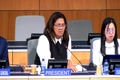 CHAIR: Y o del mismo nivel que los demás países, gracias a Sudáfrica por su intervención, alguien más, Estados Unidos de América por favor.CHAIR [00:31:03]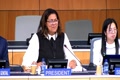 UNITED STATES OF AMERICA: Por favor puede usted intervenir gracias, si nosotros también queremos darle las gracias al delegado de Ghana por la manera tan hábil con que.UNITED STATES OF AMERICA [00:31:18]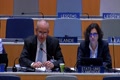 Dirigió las labores del grupo de especialistas queremos que fue un debate muy enriquecedor y yo también quisiera apuntar a unos puntos más queUNITED STATES OF AMERICA [00:31:33]No se mencionaron en su informe a propósito de las limitaciones a la propiedad intelectual y patentes aspectos que tratamos queUNITED STATES OF AMERICA [00:31:45]La cuestión de la propiedad intelectual es un elemento es un concepto muy amplio que incluye los secretos comercialesUNITED STATES OF AMERICA [00:31:57]Los circuitos integrados y otros aspectos que tal vez no habría que considerar aquí también habría que seguir explorando la unaUNITED STATES OF AMERICA [00:32:10]La cuestión de las normas máximas lo que haría más adecuado el texto para los usuarios de conocimientos tradicionalesUNITED STATES OF AMERICA [00:32:25]Hubo una sugerencia de que un desencadenante sería el recurso directo que haría que el texto se pudiera utilizar más fácilmente también seUNITED STATES OF AMERICA [00:32:39]Se sugirió que en muchos casos ahora las obligaciones de divulgación no se aplican directamente para fines de que se diseñara un sistema queUNITED STATES OF AMERICA [00:32:54]Pudiera ser más sencillo para los usuarios esto podría ser una vía que sería favorable para el trabajo de este.UNITED STATES OF AMERICA [00:33:08]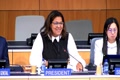 CHAIR: De este comité intergubernamental y que habría que considerarlo así, muchas gracias ahora sí creo que no tengo más pedidos de palabra.CHAIR [00:33:20]Así que confirmo que no hay más intervenciones y cerramos este punto y pasamos al punto 6 del orden del día cuando levantamos la sesión antes del almuerzo.CHAIR [00:33:34]Les propuse un texto virtual sobre recursos genéticos y como les dije entonces invitaba a todos los participantes aCHAIR [00:33:48]Que desarrollemos un debate abierto sobre la metodología de trabajo del Comité Intergubernamental, tomando nota de que no tendríamos que tomar decisiones.CHAIR [00:34:02]Mis condiciones de fondo ahora pero que nos daría una oportunidad de examinar comentarios adicionales les voy a ofrecer la palabra ahora para que me den sus comentarios a este respecto.CHAIR [00:34:17]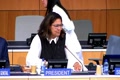 O quizás podríamos poner en pantalla la transparencia que les mostré antes del almuerzo?CHAIR [00:34:32]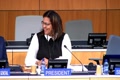 .CHAIR [00:34:40]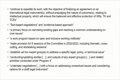 .CHAIR [00:35:13].CHAIR [00:35:24]Que han sido sacados del mandato, no es nada nuevo.CHAIR [00:35:37]Y si hay preguntas o preocupaciones bueno veo que hay solicitudes de palabra pero antes el debateCHAIR [00:35:51]Sobre metodología es para la próxima sesión, no para esta, bien la Unión Europea tiene el uso de la palabra.CHAIR [00:36:04]EUROPEAN UNION: Gracias presidenta, gracias por aclarar que vamos a tratar esto en la próxima sesión y no en esta, eso es lo que entendíamos nosotros, aunque hace un comentario, el respeto.EUROPEAN UNION [00:36:16]Al flujo de trabajo, sé que la próxima sesión no se basa en los recursos socioectos genéticos.EUROPEAN UNION [00:36:30]Si entendemos una versión revisada a dos pues está no es lo idóneo de cada futuro nos parece que a veces el texto de la presidencia es mejor para continuar el debateEUROPEAN UNION [00:36:43]Y por supuesto se ha añadido que estos puntos son para que podamos ser el abordar todo un debate sustancial por en general preferiríamosEUROPEAN UNION [00:36:57]Que esto fuera la base de otras negociaciones sobre los recursos fitogenéticos y los son el conocimiento tradicional deEUROPEAN UNION [00:37:12]Pero en cuantas revisiones, una metodología red, uno. Pues eso tal vez hombre, en pos del progreso, tenemos la vida.EUROPEAN UNION [00:37:26]La misma situación al que los debes tenemos que centrarnos en un texto que es centran de los miradores comunes y queEUROPEAN UNION [00:37:40]Se centra en algunos debates marcándolos en un marco que no se centra en debatesEUROPEAN UNION [00:37:55]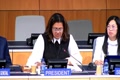 CHAIR: Círculares que ya se han escuchado en otras ocasiones, gracias a la distinguida delegada de la Unión Europea.CHAIR [00:38:10]Bueno, estoy aquí, pero represento al gana y no sé si me tengo que sentar en mi asiento y quizás la intervención pero como estoy aquíCHAIR [00:38:24]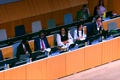 Pues sí que quiero indicar que hablo en tanto que representante de gana en cuanto a la metodología quisiera indicar que cuando se trate.CHAIR [00:38:39]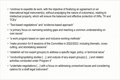 GHANA: La edad soy uno de los más o mayores de esta sala y participado en el CIG, desde la primera sesión del Gage.GHANA [00:38:53]El proceso de negociación es un proceso único y no tiene par en otras organizaciones en todo el mundoGHANA [00:39:08]Y tenemos en este caso Estados miembros que tienen la oportunidad de realizar modificacionesGHANA [00:39:21]Al texto del trabajo, el proyecto de texto del trabajo y se pueden también añadir comentarios o otros.GHANA [00:39:34]Juntos, basándose en los comentarios de los estados, eso ha contribuido considerablemente hasta retraso, que ha caracterizado este proceso de negociación y te ha satisfecho.GHANA [00:39:47]Cuando la nueva Presidenta, dando muestras de sabiduría, pues habló de que tendríamos tiempos a tarde para hablar de la metodología, así tendríamos la oportunidad de volver a pensar en.GHANA [00:40:01]Cómo queremos debatir las cuestiones en este foro y tal vez podemos insufrar una nueva vida en nuevas ideas a este trabajo futuroGHANA [00:40:15]La más reciente intervención a cargo de la representante de la Unión Europea, se ha mostrado muy diplomática y ha expresado una cierta frustración.GHANA [00:40:28]Por lo que ya dice que son presentaciones circulares bueno teniendo en cuenta lo dicho pues sí esto ha sido bastante circular porque cada vez que venimos aquí puesGHANA [00:40:43]Se nos brindan unas propuestas sumamente útiles y siempre esperamos que vamos a avanzar y vamos un paso atrás pero luego en el siguiente se dijeGHANA [00:40:57]Damos dos pasos atrás, parece que nunca progresamos, o sea que las mejoras han sido realizadas en el texto.GHANA [00:41:09]Y pero cada vez tenemos que abordar las cuestiones del nuevo, y a título personal, y tanto, en tanto que lo presente le Ghana, fue esa a mi paz que está.GHANA [00:41:23]No es sostenible que no podemos progresar así, de lo que ocurre en los foros, los que hay gran interés en hacer avanzar las negociaciones, que normalmente tenemos un país.GHANA [00:41:36]Pequeño equipo, muy reducido, que tiene el mandato de redactar propuestas que tengan en cuenta.GHANA [00:41:51]Todas las opiniones que se expresan en la reunión, ya se han favor o en contra, o sea que no se descarte.GHANA [00:42:02]Nunca ninguna aportación de los Estados miembros, todo se incluye de manera que los participantes de la reunión.GHANA [00:42:14]Pueden promover sus ideas tanto en plenaria como otras reuniones y de eso se trata a la hora de hacer reuniones presenciales como éstaGHANA [00:42:27]Claro que hay que tener que tener en cuenta de que llevar a cabo negociaciones en este período de covive en línea, un resultado ser de lo más eficaz y durante la pausa al almuerzo.GHANA [00:42:42]Por eso de o el paso de cafés siempre hemos podido cercarnos algunas delegaciones, entenden mejor cuáles son sus posturas a parecer avanzar la negociación, así que pensamos que.GHANA [00:42:55]Al abordar la metodología y le doy las gracias de nuevo señora presidenta por este enfoque en nuevo que está aportando usted a este proceso pues yo creo conviene pensar en cómoGHANA [00:43:09]Recibimos las distintas aportaciones de los Estados miembros y luego qué pasa con esas aportaciones como se catan y se incorporan al documento de trabajoGHANA [00:43:24]Para tener una referencia y que pueda ser utilizado por los delegados o cuando vengan aquí acabo de presentar un informe en tanto que Presidente el grupo de expertosGHANA [00:43:37]Y ha sido todo un reto poder elaborar este texto y le dedicado casi toda la noche a concluir esta tarea empero al realizarGHANA [00:43:49]Esta tarea, mi objetivo era el de poder cubrir, lo mejor posible, todas las distintas opiniones que había recabado, y bueno, eso lo que he intentado hacer en mi informe, el informe que les acabó.GHANA [00:44:03]De presentar yo creo que resultaría útil que habláramos de grupo.GHANA [00:44:17]Vos, por ejemplo, el grupo de expertos sobre recursos genéticos, como mencionamos ahora, o lo que hemos hecho en otros entornos parecidos a tener.GHANA [00:44:31]Unos pequeños grupos, o por reducidos, que se convoquen para analizar cuestiones menores, eso puede ser útil, aunque les tenemos que quedar cierto.GHANA [00:44:46]Por eso, y no hay que pedir a la gente que venga a reuniones solo para discutir, por discutir el informe.GHANA [00:45:00]El consultado de los debates, de ese grupo de trabajo, tiene que ser presentado posteriormente, al CEIG, y hay que elaborar, no es que uno escuche el informe y luego.GHANA [00:45:12]Hay que volver a tratar el texto de trabajo y sí tenemos un comité reducido.GHANA [00:45:25]Pues les tenemos que dar también la debida autoridad para que tengan en cuenta a distintas opiniones y que tengan el mandato de redactar así cuando se trataGHANA [00:45:39]Ciertos términos que tienen que ser utilizados o no, pues que eso recaiga en las labores de ese comite, pues ese pequeño hubo y hay que entender queGHANA [00:45:53]Si el CG realiza el borrador pues nos que en las delegaciones tenganGHANA [00:46:07]Hay que volver a formular todo el documento, claro que las delegaciones tienen derecho a expresar su opinión, y pero esto puede ser tratado en un pequeño comité.GHANA [00:46:21]Y así, cada vez que nos reunamos, nos basamos en lo que ha producido este Comité reducido y habremos logrado un consenso ya antes del FIG, con eso progresamos y nunca ocurrirá que se propiedad.GHANA [00:46:36]Pongan distintas opciones o propuesta y la próxima vez que nos reunimos, volvemos al punto de partida.GHANA [00:46:51]He participado en muchos procesos de negociación y me sorprenden mucho este proceso y el 2000.GHANA [00:47:03]Tres por última vez que nos pusimos de acuerdo para la Convención sobre el patrimonio cultural, bajo el auspicio de la honesto, los presentes ahí pueden dar fe.GHANA [00:47:18]Un proceso que funciona con un grupo de expertos de distintas regiones, presidido por el antiguo presidente.GHANA [00:47:32]En aquel entonces tuvimos un comité reducido pues que se encargaba de establecer los distintos las distintas redacciones con debateGHANA [00:47:45]Esa es la contundente y franco, ese mismo proceso podría ser duplicado aquí, y en mi calidad de negociador principio.GHANA [00:47:59]Al de Ghana, estamos negociando ahora protocolo sobre inversión, porque era intelectual, derechos distinto tipo, etc. Y pasamos por este tipo de proceso Mi recomendación pues sería.GHANA [00:48:10]Reunir un comité parecido al que tuvimos ayer y reconocer que tiene el mandato de producir no solo debatir sino al final.GHANA [00:48:25]Proporcionar una redacción que presenten al Comité y entendemos que esa redacción no va a ser cambiada necesariamente por cualquier estado miembro.GHANA [00:48:39]Y que cuando la gente quiera realizar cambios pues tiene que intentar buscar un apoyo de otras elegaciones y eso es lo que nos da un beneficio cada vez que nos reunimosGHANA [00:48:52]En cuanto a lo que se ha presentado este resumen del mandato, no veo, en ningún lugar en el documento una referencia, al hecho de que cuando sea.GHANA [00:49:06]Elaborar un texto, lo cual ha estado miembro, puede pedir unos cambios del texto o solicitar que se organicen propuestas, y que se ininte.GHANA [00:49:20]Serten, basándose solo en la solicitud de un miembro en particular, así que esas son las preocupaciones que quería manifestar.GHANA [00:49:35]En tanto que representante le gana en este foro y creo que si halla apoyo estás propuesta pues podemos trabajar así paraGHANA [00:49:48]Lograr las reformas tan deseadas aunque puede resultar prematuro yo estoy convencido de queGHANA [00:50:03]No puede ser que haya llegado el momento para nosotros de prestarle la debida atención al reglamento interno, que va a orientar las labores de la OMPI y también de.GHANA [00:50:15]Los organismos de Naciones Unidas observamos que resulta siempre útil conseguir el consenso y nuestro trabajo sobre todoGHANA [00:50:29]Cuando hablamos cuestiones de gran en Jundia, sin embargo, parecé no ser así, cuando tratamos cuestiones de procedimiento, como se trata de cuestiones de procedimientos, a veces.GHANA [00:50:44]Entonces, incluso somete a votación Eso lo he tratado con mis homólogos en el grupo africano.GHANA [00:50:58]Y está dispuesto a someter esta pregunta o esta cuestión sobre cómo hacemos frente a nuestra tarea, o nuestros trabajos el decir que como solicitamos aportaciones reflejamos laGHANA [00:51:12]Hay carencias que se realizan en el texto de trabajo, pistu, mateso, pulsible, úíser, y, sobre todo en cuanto a la costa.GHANA [00:51:26]De procedimiento porque eso se examina detalladamente y que se presentan los resultados, tal vez en un futuro cercano, muchas gracias presidenta, porGHANA [00:51:39]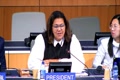 CHAIR: En su atención son los comentarios de Ghana, gracias al cine delegado de Ghana por su intervención, el hecho de que fue su anárquica Unos puntos interesantes que han sido.CHAIR [00:51:50]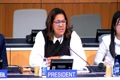 Como manifestado, soy que podemos tener en cuenta la distinguida delegación de Sudáfrica tiene el uso de la palabra, y que está en línea al participante en línea.CHAIR [00:52:04]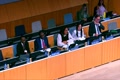 Sudáfrica que no está en la sala gracias presidente después de haber escuchado al diseñudo delegado de ganaCHAIR [00:52:18]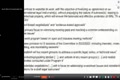 SOUTH AFRICA: Pues apoyamos plenamente el enfoque que presentaSOUTH AFRICA [00:52:32]Y se trata al final de ver qué metodología se utilizaSOUTH AFRICA [00:52:41]Todos los artículos han sido remitidos a distintos grupos reducidos, y los particulares regiones han deliberado y he debatido cada uno de los artículos, después el consenso entornos artículos, se ha presentado a la Comisión.SOUTH AFRICA [00:52:53]Y luego se incorporaba al texto lo que me ha indicado el estilo delegado de ganaSOUTH AFRICA [00:53:08]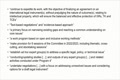 Es un tipo de situación como la de Nagoya, y apoyo plenamente ese tipo de enfoqueSOUTH AFRICA [00:53:19]En el que nos dividimos en pequeños grupos o reducidos debatimos las cuestiones y se llega una conclusión que es finalSOUTH AFRICA [00:53:28]Pero lo que yo quería indicar sobre todo, señora Presidenta, es que cuando acabamos este proceso escase una generación.SOUTH AFRICA [00:53:37]La canción la que ha pasado 25 años, así que no sé, podemos saber cuándo va a concluir este proceso.SOUTH AFRICA [00:53:51]Los documentos de Beijín y de Maraka, sé que se presentan a la conferencia diplomática, no se conocen.SOUTH AFRICA [00:54:02]Por tanto, como el Presidente, que presenta cuánto cuento que presentó el Presidente saliente lo que pedimos.SOUTH AFRICA [00:54:15]Es cuándo se piensa que va a concluir este proceso, gracias al distinguido delegado de Sudáfrica?SOUTH AFRICA [00:54:29]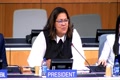 CHAIR: Con su intervención y le doy la palabra a la distinguida delegación de Nigeria. Gracias señora Presidenta.CHAIR [00:54:43]NIGERIA: Ya que es la primera vez que hacemos uso de la palabra deseamos felicitarla por su nueva función felicitar también a los vicepresidentes y a las gracias a la secretaríaNIGERIA [00:54:55]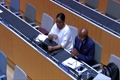 Señora presidenta nuestra delegación se suma firmemente a la declaración de la Unión Europea gana y sudáfricaNIGERIA [00:55:10]Y tenemos un enfoque ligeramente distinto es decir y queremos basarnos en el informe del grupo de expertos técnico addóca que se reunió ayerNIGERIA [00:55:25]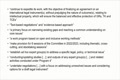 Señora Presidenta, se habrá observado que el par de nuestro mandato es hacer.NIGERIA [00:55:39]Colmar las lagunas existentes, resolver cuestiones pendientes y parece que el grupo de expertos ha dado que en su informe, con la participación.NIGERIA [00:55:51]La civa de la secretaría nos ha ayudado a identificar ámbitos que es necesario mejorar y se nos presenta además esto hoy, ante nosotros, pues entoncesNIGERIA [00:56:06]Eso parece que no la ha mencionado el presidente del grupo, es decir que las deliberaciones se han visto mucho más dinamizadas gracias al texto delNIGERIA [00:56:20]Presidente y parece entonces que tengamos que empezar a verNIGERIA [00:56:35]Cómo utilizar esta tendencia galvanizante para colmar ciertasNIGERIA [00:56:50]En esas áreas que aparecen en el informe, tenemos que ver qué otros métodos podemos usar para poder avanzar en una deliberaciones, veis.NIGERIA [00:57:03]Mira sobremanera el texto del Presidente, mi delegación anterior ha autorizado a remitir revisión una revisión 2, en otros vamos más allá, y entonces.NIGERIA [00:57:16]El método podía incluir el método presentado por ganas, sudáfrica, bueno estaríamos abiertos algo de este tipo, se supone un claro camina hacia adelante.NIGERIA [00:57:30]Cualquier intento de exacerbarnos a diferencias, cuando no son tantas o pues eso yo creo que no es productivo.NIGERIA [00:57:42]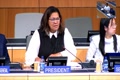 Muchas gracias por su intervención, tiene la palabra Argelia en nombre del grupo Africano.NIGERIA [00:57:57]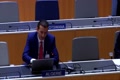 ALGERIA (AFRICAN GROUP COORDINATOR): Señora presidenta, para mi uso de la palabra hablo en nombre del grupo africano, acogemos con agrado su intención de revisar la metodología del trabajo del CIG para poder progresar.ALGERIA (AFRICAN GROUP COORDINATOR) [00:58:11]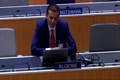 Como recalcamos en nuestro informe, de esta mañana, esta declaración de también nuestro grupo hace hincapié, en la necesidad de que el comité revise sus métodos de trabajo para poder reforzar el trabajo entre sesiones.ALGERIA (AFRICAN GROUP COORDINATOR) [00:58:25]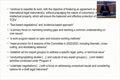 Y eso incluyen que no se limita a la creación de unos grupos de trabajo entre sesiones, sobre recursos genéticos, de comporción reducida con un mandato amplio y fuerte.ALGERIA (AFRICAN GROUP COORDINATOR) [00:58:40]Para tener en cuenta cuestiones clave pendientes y realizar recomendaciones al comité, para una posible aprobación, posterior, reconocemos a qué grupo expertos ad hoc, ha sido fundamental para abordar algo.ALGERIA (AFRICAN GROUP COORDINATOR) [00:58:52]Algunas cuestiones políticas y técnicas pertinentes, para las negociaciones del CIG, creo que han alcanzado la divida madurez, ha llegado el momento de pasarla a la línea de Met.ALGERIA (AFRICAN GROUP COORDINATOR) [00:59:06]Y pensamos que ese enfoque ha sido útil pero que ya se ha agotado y no podemos seguir haciendo las cosas de siempre, y esperando que logremos de resultados diferentes, yo creo que ha llegado.ALGERIA (AFRICAN GROUP COORDINATOR) [00:59:21]El momento de trabajar de una manera distinta, sugerimos, pues, que trabajemos en torno a la nueva metodología, hayamos oído.ALGERIA (AFRICAN GROUP COORDINATOR) [00:59:35]Juntos de vista sumamente interesantes sobre cómo avanzar, sobre todo respecto al establecimiento de grupos reducidos, grupo de trabajo reducidos, reforzar.ALGERIA (AFRICAN GROUP COORDINATOR) [00:59:45]El trabajo entre sesiones, también dotar de un fuerte mandato a estos opos por trabajo, para que le dicen propuestas sugerencias y para que aprovechamos el impulso que se ha generado gracias al texto, el Presidente.ALGERIA (AFRICAN GROUP COORDINATOR) [00:59:59]Tiene mucho mérito, mucho valor y podríamos continuar debate basándonos en esto gracias señora presidenta, gracias a la distinguida delegación de Argelia, en nombre del grupo africano, invito.ALGERIA (AFRICAN GROUP COORDINATOR) [01:00:14]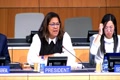 CHAIR: Agradezco muchísimo por supuesto el resumen del.CHAIR [01:00:27]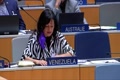 VENEZUELA BOLIVARIAN REPUBLIC OF: Delegado del grupo de expertos, que por ayer, esto es muy bueno su resumen y bueno de verdad que aplaudo lo de la metodología con respecto a los grupos con cero, que es bien interesante.VENEZUELA BOLIVARIAN REPUBLIC OF [01:00:41]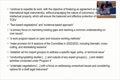 El que me preocupa realmente es el tema de los estudios a seguir con los estudios porque yo creo que eso retrasaría un poco el trabajo, pero con respecto a los grupos de trabajo, confiar muy importante que se incluya.VENEZUELA BOLIVARIAN REPUBLIC OF [01:00:56]Este cada una de las diferencias que tenemos y que ya están bien identificadas existen dos o tres posiciones con respecto a cada uno de los puntos, por ejemplo, con respecto al requerido.VENEZUELA BOLIVARIAN REPUBLIC OF [01:01:11]El cito de divulgación, al tema de los deriva, entonces, que este grupo realmente se concentre en esas diferencias, o sea que no puede ser solamente grupo de expertos, sino que tiene que tener también el aspecto.VENEZUELA BOLIVARIAN REPUBLIC OF [01:01:25]El político, porque realmente, digamos que existen grupos de países que están de acuerdo con algunas posiciones, en particular, pero cuando las examinamos nos damos cuenta de que lo mejor no son tantas, las diferencias.VENEZUELA BOLIVARIAN REPUBLIC OF [01:01:38]Podríamos llegar a un consenso pero por cada uno de los tópicos, la sugerencia sería que estos grupos se dediquen a tratar estos temas que establecen las diferencias.VENEZUELA BOLIVARIAN REPUBLIC OF [01:01:53]Para poder lograr un consenso, muchísima gracia. Hay muchas gracias a la distinguida delegada de Venezuela?VENEZUELA BOLIVARIAN REPUBLIC OF [01:02:07]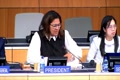 Gracias señora presidenta quiero aprovechar esta ponía para felicitarla por su nueva funciónVENEZUELA BOLIVARIAN REPUBLIC OF [01:02:21]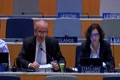 UNITED STATES OF AMERICA: Por ejemplo, la oportunidad de poder hacer comentarios respecto al trabajo futuro de este comité, la delegación de EEUU cuenta con largo historial, de participación, deliberaciones basadas en textos el CIG, y reconocer.UNITED STATES OF AMERICA [01:02:36]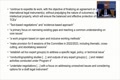 Hacemos que muchas delegaciones han contribuido considerablemente a los debates en el transcurso de todos estos años, asimismo, reconocemos, agradecemos el trabajo con su país.UNITED STATES OF AMERICA [01:02:50]De igual facilitadores o moderadores, en este proceso, las contribuciones en curso del comité han impulsado nuestro trabajo de una manera gradual y deliberada Estas contribuciones.UNITED STATES OF AMERICA [01:03:04]Se han reflejado en un documento consolidado que ha sido debatido en plenaria, y también en reuniones oficiosas, por ejemplo el otro corche, este documento contiene lasUNITED STATES OF AMERICA [01:03:18]En puntos de vista colectivos, informaciones de observadores, miembros y otros participantes en los debates, reconocemos también el valor que tiene el texto del Presidente, que así desarrollado por el país.UNITED STATES OF AMERICA [01:03:32]Presidente anterior del CIG, recordamos el párrafo 4 de las observaciones introductorias del documento donde declara que ha preparado este proyecto de texto.UNITED STATES OF AMERICA [01:03:47]Esto únicamente por iniciativa propia, como contribución a las negociaciones que está llevando a cabo el CEIG, el texto del presidente, por eso refleja la postura del exop.UNITED STATES OF AMERICA [01:04:02]Señor Presidente, y sus perspectivas en nuestros debates, el texto del ex Presidente, no es el producto directo de los intercambios del comité y como tal, no representa las opiniones de paz.UNITED STATES OF AMERICA [01:04:17]Todos los estados miembros, creemos que este documento, el texto del presidente, tiene un valor para nuestra agregación y otras, en tanto que fuente de inspiración e ideas.UNITED STATES OF AMERICA [01:04:31]Sin embargo, no debería utilizarse en tanto que base para nuestros debates en curso, por estos motivos se ha anunciado esta delegación.UNITED STATES OF AMERICA [01:04:45]Nuestra región opina aquel documento consolidado y no el texto del Presidente debe ser utilizado como base para los labores del comité en resumen, señora Presidenta, respaldamos el proceso actual.UNITED STATES OF AMERICA [01:05:00]Incluido el uso de un texto revisado, con la oportunidad de examen por cuatro Estados miembros y contado con un proceso incluyente gracias señora Presidenta.UNITED STATES OF AMERICA [01:05:14]CHAIR: Gracias al distinguido delegado de Estados Unidos tiene la palabra la distinguida delegación de Arabia saudita.CHAIR [01:05:29]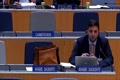 SAUDI ARABIA: Muy buenas tardes a todos gracias señora presidenta con la primera vez que tomo la palabra en nombre de legación donde los habita quiero felicitarla por haber sido elegida presidenta deSAUDI ARABIA [01:05:44]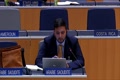 El comité intergubernamental, el c y g, que luego de las veces también una secretaria por el excelente trabajo al preparar esta sesión y dos arreglos adoptados, para ahí.SAUDI ARABIA [01:05:58]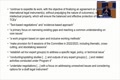 Señora Presidenta, nuestra delegación está de acuerdo con encontrar un terreno de entendimiento mutuo en el que trabajemos de consumo.SAUDI ARABIA [01:06:10]Y podamos tener en cuenta los recursos genéticos, conocimientos que hice en el así, for Gloren su contexto respaldamos que trabajemos en torno al texto.SAUDI ARABIA [01:06:25]Del señor Ian Gossau que era el antiguo presidente del Céige para así llegar a un instrumento jurídico internacional relativo a la propia intelectual ya que es nuestra última reuniónSAUDI ARABIA [01:06:39]Y para poder examinar las cuestiones pendientes respecto a los recursos genéticos y conocimientos tradicionales Arabia, faudita, donde sea que tengamos unos objetivos tangibles y palpablesSAUDI ARABIA [01:06:53]Al final de la sesión para poder tener unos objetivos que tengan en cuenta los puntos de todos y pensamos que la propuesta formulada por gana seríaSAUDI ARABIA [01:07:07]Una de las buenas maneras que nos permitiría acelerar nuestras tareas y finalizar es instrumento jurídico internacional que sería vinculante para todos los gracias señoraSAUDI ARABIA [01:07:22]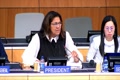 Gracias a la distinguida delegación de Arabia Saudita.SAUDI ARABIA [01:07:37]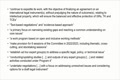 CHAIR: La delegacion y en la nesiana el uso de la palabra si nosotros estamos de acuerdo con una valerias intervenciones que se hicieron ya esta mañanaCHAIR [01:07:51]An del grupo de países a fines, y queremos, en primer lugar, felicitarla usted por haber sido elegida la Presidencia de este comité tan importante.CHAIR [01:08:04]Aquí sabemos que bajo su capaz de orientación vamos a poder llevar a bien las actividades de este comité intergubernamental Señora Presidenta con respecto al punto 6 de nuestro.CHAIR [01:08:17]INDONESIA: Por donde el día, en términos generales, Indonesia quisiera subrayar la importancia de la continuidad en el trabajo construyendo sobre lo que ya hemos hecho en el pasado, apoyamos sus intenciones.INDONESIA [01:08:32]De seguir utilizando el texto del presidente contenido en el documento 43/5 yINDONESIA [01:08:46]Que sigamos con ese patrón para ir avanzando sobre lo que ya hemos hecho en el pasado, queremos seguir participando de manera constructiva.INDONESIA [01:09:00]Para mejorar este texto basándonos en el documento 434, 435 y 43%.INDONESIA [01:09:15]Documento oficioso, creemos que debemos concentrarnos sobre los temas de base, sobre todo la obligación de divulgación y los temas de fondo, los aspectos.INDONESIA [01:09:30]De las sanciones y solución de conflictos, además, seguimos creyendo que el principal objeto del proyecto de instrumento es impedir la propiedad.INDONESIA [01:09:45]La creación de vida de los recursos genéticos y sus derivados, creando un sistema sólido para aplicar el requisito de divulgación.INDONESIA [01:09:58]En términos de la metodología de trabajo indonesia espera que lleguemos a poder todos contribuir de manera transparente y constructivasINDONESIA [01:10:11]Sobre este aspecto, estamos de acuerdo con que Uds. lo haya planteado, y que lo resolvamos en esta sesión del CIG, tenemos que encontrar una metodología de trabajo que nos permite.INDONESIA [01:10:25]Reflexionar y basarnos en todo lo que vamos haciendo en el curso de las negociaciones y en donde se cree que esta metodología ya se haINDONESIA [01:10:38]Seguido en otros comités de la OMPI y que debe aplicarse aquí donde un texto del presidente nos permite continuar.INDONESIA [01:10:51]Nuestras deliberaciones para ir consolidando nuestros puntos de acuerdo, esperamos poder seguir trabajando de esta forma bajo su directiva señora para llegar a.INDONESIA [01:11:05]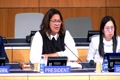 CHAIR: Termino de nuestras labores gracias a esa metodología constructiva, gracias. Indonesia, México tiene ahora la palabra, por favor, México.CHAIR [01:11:20]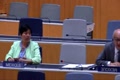 MEXICO: Muchas gracias señora presidenta, como dije en ver intervención, iba a dejar algunos puntos para esta nueva intervención, y que la primera evana más orientada.MEXICO [01:11:33]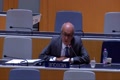 Ah, separar lo que era la parte de sistemas de información, ahora, en la parte sustantiva, señora Presidenta, habiendo escuchado a las otras delegaciones.MEXICO [01:11:48]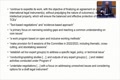 Creo que hemos tenido muy buena muy buenas ideas, pero mi preocupación y la preocupación de la delegación de México es que no estamos avanzando.MEXICO [01:12:03]Ni siquiera en la parte metodológica tenemos dos documentos tengo la posibilidad de crear grupos inclusive se mencionó interseccionales yo creo que esto es un tema que ya no aguantaMEXICO [01:12:17]Más creación de grupos ni más tiempo de espera para resolverse si si lo vemos realmente en la dimensión que tiene estamos en una ventanillaMEXICO [01:12:31]En donde ya hay ya habido discusiones sustantivas sobre un número finito y por finito me refiero a cinco o seis temas muy específicosMEXICO [01:12:46]En los que tenemos que decidir no seguílos discutiendo sea no se trate un tema filosófico se terma se trata de crear un instrumento internacional y tenemos queMEXICO [01:12:59]Y me voy a acercar las posiciones sobre un número finito y repito en la palabra finito porque son 5 o 6 temas sustantivos sobre los que tenemos que definir Entonces yo sé.MEXICO [01:13:13]Que con la sabiduría de usted podremos llegar a un método para alcanzar ese acuerdo internacional sin necesidad de establecer.MEXICO [01:13:28]Sin medie grupos de trabajo sin medie nuevos documentos revisiones de nuevos documentos en fin crear un tema que tiene característicasMEXICO [01:13:42]De un número de temas muy específicos que requieren definición ahora si es cierto que hay una diferencia sustancialMEXICO [01:13:57]De traer esos etemas y repartílos entre grupos cerrados de negociación con falta transparencia o abrilos aquíMEXICO [01:14:11]Esta semana o si quiere Uds. en otra reunión del grupo intergubernamental, pero ya, hoy las expresiones de las diferentes delegaciones sobre estos temas, y tomar un consensoMEXICO [01:14:23]Señora presidenta, ayer, la reunión de expertos permitió ver que sí se pueden hacer y ustedes tuvo ahí.MEXICO [01:14:37]Que sí se pueden hacer progresos en ir definiendo puntos de consenso yo creo que la Unión EuropeaMEXICO [01:14:50]Con la representante de la Unión Europea, del grupo de Europa y algún otro representante que habló de la necesidad de dejar de queMEXICO [01:15:04]Volver esto a un proceso interminable y circular tenemos que ya encontrar una metodología que nos permitaMEXICO [01:15:19]Y limpiando un documento en texto la delegación me conocí inclina por el texto de la propuesta del presidente ola el texto consolidadoMEXICO [01:15:31]Pero si ya no es lo que importa lo que importa es muy bien identificar los puntos donde tenemos que buscar un acuerdo y perdone que haya pedido a la palabra otra vezMEXICO [01:15:44]Pero creo que y el tema, y si usted me pregunta porque se nos dio una tarea que hacer en el 8, de obrect.MEXICO [01:15:58]Porque lo que aparece en la pantalla yo creo que el punto número 3 es el bullet, poy, número 3, el programa y focos.MEXICO [01:16:10].MEXICO [01:16:25]Muchísimas gracias a la delegación de México, e invito ahora a la delegación del Reino Unido.MEXICO [01:16:38]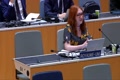 UNITED KINGDOM: Por favor, señora, gracias, quisiera empezar felicitándola yo también por su elección en nombre de la delegación del Reino Unido, le diré que estábamos confiados en que gracias a su dirección.UNITED KINGDOM [01:16:52]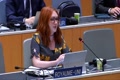 Nosotros vamos a poder avanzar en el tema que nos ocupa con el apoyo de los Vicepresidentes, y se ha pasado horas en preparar el documento consolidado.UNITED KINGDOM [01:17:07]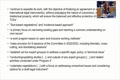 En sobre el tema del que está encargadora el Comité Intergubernamental, recursos genéticos, conocimientos adicionales y en Bolk Clore, y ahora tenemos que ponernos vanos a la obra para fil.UNITED KINGDOM [01:17:21]Claro, estas ideas y seguir avanzando, como han dicho otros, de otro modo estaríamos faltando al propósito o que.UNITED KINGDOM [01:17:35]Se buscó cuando se creó este grupo estamos comprometidos en seguir adelante para llegar a un texto que tenga el acuerdo de todos los Estados Miembros y nos beneficie a todos igualmente graciasUNITED KINGDOM [01:17:46]CHAIR: Gracias presidenta a nosotros quisiéramos subir nuestra voz a los que la felicitada o porCHAIR [01:17:59]JAPAN: Gracias de este comité, nuestras felicitaciones van a los vicepresidentes, a la ceñida representación deJAPAN [01:18:14]Ghana también presidido tan hábilmente el grupo de especial listas, que se reunió a Ayer, también felicitamos y agradecemos a la Secretaría, la preparación de la reunión y los textos.JAPAN [01:18:27]Agradecemos también al ex presidente del CIG, por habernos preparado un texto que acompaña al documento oficioso que podría ser útil como base para nuestrasJAPAN [01:18:41]Por lo demás discusiones, pero creemos sin quitarle valor a ese texto que deberíamos partir del texto consolidado que reúne dos opiniones que ya se han ofrecido desde el país.JAPAN [01:18:55]Al principio, no querríamos que se utilizara el texto del presidente para nuestra discusión párrafo por párrafo, no estamos de acuerdo con la creación.JAPAN [01:19:10]CHAIR: De pequeños grupos de redacción y de examen adicional del texto por ahora gracias a la representación de Canadá va a intervenir ahora.CHAIR [01:19:23]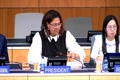 CANADA: Gracias señora, quisiera aprovechar esta oportunidad yo también para felicitarla por haber asumido la presidencia del CEIG y esperamos poder trabajar en adelante con usted para finalizarse.CANADA [01:19:36]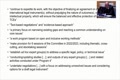 Este texto, Canadá quisiera aprovechar la oportunidad también para comunicar una preocupación que ya expuso pero que se refleja en otros comentarios que se han hecho aquí ahora, como ya dijimos en reuniones anteriores.CANADA [01:19:51]Me dije: Canadá, cree que conforme avanzamos en estas negociaciones, hay que construir un espacio para recoger los puntos de convergencia en algunos aspectos y también las divergencias.CANADA [01:20:05]Gracias para que llegamos a un texto afinado de manera un poco más ordenada, quisiera decir también con respecto al documento del mandato que está muy bien.CANADA [01:20:20]Claro que elaborar una o llegar a un punto común, eso está bien, pero que es un proceso que debe ser incluyente e inclusivo y en este sentido.CANADA [01:20:33]Pido al hacer uso del documento consolidado que refleja años de trabajo, de los miembros del Comité, que incluye trabajo hacia esa inteligencia común, esa comprensión común.CANADA [01:20:45]Es algo que haría equivocado, el dejar de lado ahora ese texto, para pasar a otro conforme contienen los debates vamos a volver a tratar los temas que, en parte.CANADA [01:20:59]En totalidad, ya habíamos resuelto y que no sé si esto va a acelerar nuestro trabajo o si no más bien será lo contrario, puede ser un freno y tal vez deberíamos simplemente basarnos en el texto consolidado que reflejan.CANADA [01:21:13]Esfuerzos a un entendimiento común de muchos aspectos, si ven creemos que el texto del ex presidente representa un trabajo fundamental y que me expresa.CANADA [01:21:28]En la voluntad de los Estados miembros en llegar a una inteligencia común seguimos creyendo que el texto consolidado debe ser no es trabase para las labores futuras gracias gracias canadá yo creo queCANADA [01:21:42]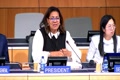 CHAIR: Podríamos celebrar una pausa para el café formalmente ya en 15 minutos les doy cita aquí de nuevo, por favor vamos a tomando su café y volvemos aquí.CHAIR [01:21:57]Menutos.CHAIR [01:22:09]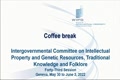 .CHAIR [01:30:53]Y no, de esto.CHAIR [01:31:12].CHAIR [01:31:14].CHAIR [01:55:45]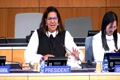 Buenas tardes y muchas gracias por estar de vuelta me disculpo porque estos quince minutos serán quince minutos déjamaica, pero no lo vamos a repetir.CHAIR [01:56:05]Bien ciertas personas habían planteado preguntas sobre delegados que no están presentes desde que nos reunimos en persona a la última vez algunas personas que solían asistir a nuestras reunionesCHAIR [01:56:18]Esa ha fallecido algunos debido a la pandemia de la Covy 19, y por ello deseo que tengamos un.CHAIR [01:56:33]Unos momentos de silencio para aquellos que han dado servicio al comité, pero que ya no están con nosotros.CHAIR [01:56:45].CHAIR [01:56:52].CHAIR [01:57:33]Lo que voy a hacer es decirtis bien el que descanse en paz gracias le ve la palabra pakistán pakistán estáCHAIR [01:57:47]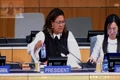 Muchas gracias señora presidenta.CHAIR [01:58:01]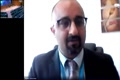 PAKISTAN: Ya que mi delegación toma la palabra por primera vez quería aprovechar esta oportunidad para felicitarla por haber sido nombrada Presidenta, quiero también encomiar los esfuerzos el distinguido delegado de GhanaPAKISTAN [01:58:12]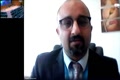 Que ha presidido la reunión del grupo de expertos adoca de ayer, tuvo el honor de participar en dicha reunión, muy brevemente, señora Presidenta, quisiéramosPAKISTAN [01:58:27]Sumarnos aquellos aquellas delegaciones que han indicado la necesidad de realizar mayores esfuerzos para concluir lógicamentePAKISTAN [01:58:42]La labor del CIG, que ya se emprende hace tiempo, y creo que la opinión en cuanto a la metodologías, expresada.PAKISTAN [01:58:57]La por Canadá retuvo mi atención la creación de crear unos grupos reducidos puede ser muy interesante, por ejemplo, para su contribución.PAKISTAN [01:59:11]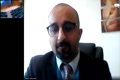 Por su contribución al informe anterior yo creo que os podría ser unas vías que podríamos explorar y la delegación de indonesia también indicó una posibilidad muy pertinente de avanzarPAKISTAN [01:59:26]Es decir adoptando la metodología de trabajo de otros comités de la hombpi que realizan trabajo normativo en tanto que delegación estamos convencidos de quePAKISTAN [01:59:41]De ser un ajuste de las metodologías de trabajo algo que vamos a respaldar, hay que intentar acelerar las cosas, concluir la labor del CIG al respecto antes posible, así que lo respaldamos, gracias.PAKISTAN [01:59:55]CHAIR: Gracias, distinguido delegado de Pakistán, gracias por su intervención, e invito a la delegación de El Suiza, a tomar la palabra Gracias señora presidenta.CHAIR [02:00:09]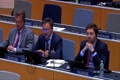 SWITZERLAND: En primer lugar quiero felicitarla por haber sido elegida presidenta esperamos con gran interés se poder avanzar gracias a su liderazgo como mencionado el lupobet esta mañana la metodología trabajo de cey dije debe serSWITZERLAND [02:00:23]La parente incluyente que incluya todos los puestos y estados miembros, y que permita auténticas negociaciones de las propuestas de texto, por eso quiero mencionar dos puntos.SWITZERLAND [02:00:38]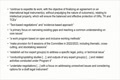 Todos que son importantes para nuestra delegación primero, en cuanto al establecimiento del grupo de trabajo reducido, tal como la propuesto, la distinguida delegación de Ghana, estamos dispuestos aSWITZERLAND [02:00:50]Soy pesar de equipo, enfoque, sin embargo, establecimiento de ese tipo de grupos, tiene que contar con el apoyo de todos los miembros, y tendría que ser incluyente y transparente, segundo, así como lo expresola, un europeo.SWITZERLAND [02:01:05]Y namos que en el contexto de recursos genéticos, la producción de red, dos y uno, basándose en lo que han dicho facilitadores de las reuniones o las sesiones oficiosas, no es algo eficiente.SWITZERLAND [02:01:19]Como otros pensamos que el texto de la Presidencia es una mejor base para las negociaciones fusuras sobre los recursos genéticos, nocimientos tradicionales asociados o con los recursos genéticos, tiene disposiciones que permiten.SWITZERLAND [02:01:33]Hay que tener unas reuniones centradas en los puntos esenciales, también para aquellas delegaciones que han expresado preocupaciones por utilizar el texto de la Presidencia como base, queremos señalar la atención del documento GB.SWITZERLAND [02:01:46]Y su anexo basándonos en las observaciones que recibió el ex Presidente, el documento oficioso y el anexo reflejan losSWITZERLAND [02:02:01]Juntos en los que hay divergencias opiniones ya se necesitan mayores esfuerzos materiales delegaciones, últimos, señora presidenta, como lo declaro en la Unión Europea, la situación puede diferir cuando se trata de los conocimientos tradicionales y.SWITZERLAND [02:02:13]Los conocimientos culturales y por eso pensamos que no es necesario utilizar exactamente en una misma metodología de trabajo en todas las sesiones, del CE dije, confiamos que incluimos.SWITZERLAND [02:02:28]Y, junto con sus vicepresidentes, la Secretaría encontrarán la forma adecuada de Prodecer, ceder, gracias por su intervención Suiza.SWITZERLAND [02:02:43]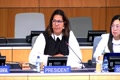 CHAIR: Gracias señora presidenta, quería recalcar que independientemente de las metodologías que se empleen.CHAIR [02:02:57]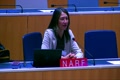 NARF: Resulta sumamente importante garantizar una participación plena y eficaza de los pueblos indígenas y de la suficiente financiación para permitir esa participación a ese respecto quiero recordar a los estados miembros.NARF [02:03:11]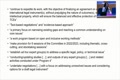 La recomendación de 2019 del Foro Permanente de Naciones Unidas sobre cuestiones indígenas, que la amplia utilizado financiación, tutilice financiación de su presupuesto ordinario.NARF [02:03:26]Parece propósito, y que no solo se base en contribuciones voluntarias, estamos dispuestos a tratar esto más a fondo en el punto 7 y tratar esto con otros gracias al Cáucuus indígena.NARF [02:03:39]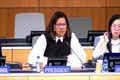 CHAIR: Y esta intervención sudáfrica quería responder.CHAIR [02:03:54]A EEUU y Japón, me parece.CHAIR [02:04:09]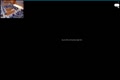 SOUTH AFRICA: Presenté el texto consolidado o lo pongan en la mesa cuando en otra sesión del EIGE, EEUUUU falda por Japón presentó el documento, pero.SOUTH AFRICA [02:04:21]No sé solo de lo que quería hablar, sino que quisiera aclarar algo, en cuanto a los grupos de trabajos reducidos, convencioné anteriormente, mi otra intervención.SOUTH AFRICA [02:04:35]Los bupotrajorducidos deben tener formato que se siguió en el protocolo de la goya, teníamos los grupos reducidos cuando había lagunas queSOUTH AFRICA [02:04:49]Y las decisiones de este grupo de trabajo reducidos eran vinculantes las asesiones plenarias finales, gracias presidenta.SOUTH AFRICA [02:05:03]CHAIR: Gracias a Sudáfrica invito a la distinguida delegación de Egipto.CHAIR [02:05:18]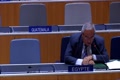 Muchas gracias señora presidenta como una primera vez que abuso de la palabra quisiera aprovechar esta oportunidad para expresarle nuestro agradecimiento y felicitarlaCHAIR [02:05:32]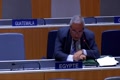 EGYPT: Por su nueva función, también al Secretario del Director General Adjunto, por este nuevo puesto que feliz también la secretaría.EGYPT [02:05:46]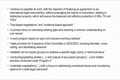 Y les sé lo mejor al presidente saliente que no está con nosotros y si fuera posible transmitirle nuestro mejor deseos, eso sería excelente o estamos sumamente satisfechosEGYPT [02:05:59]Y agradecidos por el trabajo que ha realizado en cuanto al punto que nos compete la metodología del Feyje.EGYPT [02:06:13]Para las sesiones de la 4496 de ferios sesiones, me quisiera añadirEGYPT [02:06:27]Mi voz a la de Ghana Nigeria Argelia, y quiero respaldar las intervenciones de muchas delegaciones participantes, sin embargo.EGYPT [02:06:42]Tendríamos que echar la vista atrás y tener en cuenta el pasado del ceig y sobre todo en cuanto a los recursos genéticosEGYPT [02:06:57]Solo soluciona unas cuestiones pendientes a través de unos grupos reducidos si yo creo que tenemos que volver a este procedimientoEGYPT [02:07:11]Para las sesiones 4 a quinta y sexta, pero hay que establecer sus grupos entonces pero ante la secretaría tiene que pasar a revisar los documentosEGYPT [02:07:26]Solo hay dos puntos que nos competen, que son los conocimientos tradicionales y los recursos genéticos y después.EGYPT [02:07:39]Los resultados de los grupos de trabajo estarán a después de la Secretaría, Secretario debe revisar las conclusiones y determinar si hay puntos en conflicto queEGYPT [02:07:52]Puedan ser tratados en sesiones de asamblea y en después los grupos restringidos podrían intentar encontrarEGYPT [02:08:07]Cietas soluciones intermedias, y eso, en las sesiones cuántiguarriman, 56, esto es lo que yo propongo.EGYPT [02:08:21]El mandato debería quedar claro es decir el mandato destoso grupo de trabajo reducidos tendrían queEGYPT [02:08:33]Remitid oh alzayje sus resultados y estamosEGYPT [02:08:47]Estamos en contra de que se elaboren nuevos estudios y nuevas encuestas porque eso os lo va a retrasar nuestro trabajo y tal vez sea solo pues una maneraEGYPT [02:08:58]De hacer entrar nuevas propuestas, yo pienso que tiene que aprobarse el texto de como estalla sea el consolidado o el texto del Presidente, me parece que es muy importante contar con un enfoque distinto para finalizar su trabajo muchas gracias.EGYPT [02:09:11]CHAIR: Por darme la palabra, por favor Sr. Guelfón, muchísimas gracias a la delegación de Egipto, invito ahora a la delegación de Kenia a que intervenga.CHAIR [02:09:26]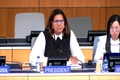 KENYA: Gracias señora por concederme la palabra, ya que es la primera vez que Kenya interviene.KENYA [02:09:39]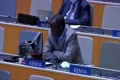 Quisiera felicitarla yo también señora Presidenta por su elección al cargo también felicito a sus vicepresidentes yKENYA [02:09:52]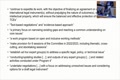 Quisiéramos felicitarla por ser la primera mujer.KENYA [02:10:07]En la silla presidencial del es una primicia en la historia y esto significa que esta cuadra deKENYA [02:10:18]Sesión, haga diferencia de las precedentes, 42 tenemos a una mujer en la Presidencia, esperemos que este gesto está.KENYA [02:10:32]Novedad nos ayude también a progresar agradecemos por su intermedio a la secretaría por los preparativos para estaKENYA [02:10:46]Reunión a la delegación de Ghana por haber presidido el grupo de especialistas en opinión de Kenya está sido un paso muy positivo que nos va a ayudar seguramente a progresar.KENYA [02:10:57]Tenemos que, cuando el presidente está en funciones y escucha a todas las delegaciones.KENYA [02:11:11]Presencia física o virtual, la Presidencia debe utilizar su vista.KENYA [02:11:24]Está su oído y que cuenta con la ayuda de los vicepresidentes y de la secretaría, cuando un presidente hace un resumen.KENYA [02:11:39]Y va al estremo de incluso presentar un texto nuevo a consideración del comité kenia considera que se trata de una opiniónKENYA [02:11:50]Equilibrada, pesada, sobre la que ha reflexionado, una persona que ha podido escuchar todas las intervenciones al respeto por lo tanto, ese tipo.KENYA [02:12:04]Después de aportación de un presidente, reviste mucha importancia en opinión de Kenia y el comité debe reconocerlo como tal.KENYA [02:12:17]Todas las aportaciones de todos nosotros son importantes y el texto presentado por nuestro ex presidente son una contribución al proceso que seguimosKENYA [02:12:29]Esa es una opinión del presidente aunque Kenya no está diciendo que apoya sin reservarse ese texto y que no tenga partesKENYA [02:12:44]Que se puedan mejorar, pero sí es una contribución más insisto, Kenya tiene una gran riqueza en.KENYA [02:12:58]Especies y mundo salvaje en general y en los bosques en las selvas en las praderasKENYA [02:13:10]En muchos de sus seres vivos allí los leones y otros tienen que pelear por su supervivencia es algo instintivo y encontrar una forma deKENYA [02:13:20]Un salir de resolver sus problemas, sus necesidades y.KENYA [02:13:34]Cuando me siento arrinconado, yo y cualquiera, otro, y que solo tiene una salida para sobrevivir toda cuesta.KENYA [02:13:47]Que venga a ayudar y a contribuir a esa supervivencia debe ser bien acogido en opinión de quene el texto consolidado es el bosque es la selva conKENYA [02:13:58]Todos sus seres vivos y el texto del presidente es la salida que me puede ayudar a escapar de los peligros que amenacenKENYA [02:14:13]Mi vida en esa selva hostil, yo quisiera que las otras delegaciones consideraran la aportación de nuestro Presidente de esta manera.KENYA [02:14:26]Un instrumento un avión de escapé de solución y hemos de considerar ese texto como una base paraKENYA [02:14:38]Y para salir del ese terreno en que parecemos no avanzar hasta ahora, podría ser un punto de parte.KENYA [02:14:52]Y para nuestras negociaciones quisiera terminar esta intervención, dando las gracias a todo el mundo, me asoció a las declaraciones pronunciadas a esta mañana por el representante del grupo.KENYA [02:15:06]Africano el distinguido representante de argelia ni también representante del grupo de países de opinionesKENYA [02:15:20]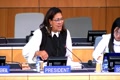 CHAIR: Gracias, ahora le doy la palabra a la delegación de Australia Gracias señor Presidente, yo también quiero aprovechar la ocasión para la feliz.CHAIR [02:15:35]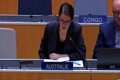 AUSTRALIA: Y por la elección a la Presidencia de este comité, efectivamente el texto del ex Presidente me parece una buena base para seguir adelante con nuestro trabajo a leer los puntos que Ud. nosAUSTRALIA [02:15:50]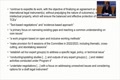 Está recomendado que revisáramos y que están en pantalla creo que todos estamos trabajando a una sola voz, en este sentido, para poder avanzar y para tratar de captar.AUSTRALIA [02:16:04]Un terreno intermedio entre unos y otros queremos que el documento del ex presidente no solo es un buen punto de partida nuevoAUSTRALIA [02:16:19]Es un término medio entre muchas posiciones y queremos manifestar nuestra flexibilidad aquí pero parecería que sería un buen trabajoAUSTRALIA [02:16:30]Una buena forma de empezar nuestro trabajo con posibilidades de trabajar informalmente también para considerar las perspectivas de los intereses de los países los pueblos indígenasAUSTRALIA [02:16:42]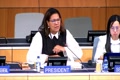 CHAIR: Y las comunidades locales, muchísimas gracias a Australia, la representación de Irán que va a intervenir a distancia Gracias señora, yo quisiera felicitarla a usted.CHAIR [02:16:56]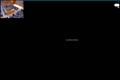 IRAN ISLAMIC REPUBLIC OF: Por su elección y creemos que este nuevo periodo de sesiones va a poder.IRAN ISLAMIC REPUBLIC OF [02:17:11]Ayudarnos a llegar a un instrumento adecuado para defender los recursos genéticos, conocimientos adicionales y folklore, como otras manifestaciones de prepediente.IRAN ISLAMIC REPUBLIC OF [02:17:22]Intelectual en cuanto a la metedología nosotros creemos que deberíamos basarnos en lo que hemos conseguido hasta ahoraIRAN ISLAMIC REPUBLIC OF [02:17:37]En el proceso de negociación como la distinguida delegación de Sudáfrica mencionó un ejemplo como el de un grupo especial.IRAN ISLAMIC REPUBLIC OF [02:17:48]Esencial que formamos para trabajar sobre un párrafo en particular ese tipo de metodología me parece adecuado para acelerar nuestros resultados en materia de recursos genéticos, conocimientos tradicionales.IRAN ISLAMIC REPUBLIC OF [02:18:03]Ni también las expresiones culturales tradicionales para llegar a un instrumento legalmente, o jurídicamente obligatorio para esta situación.IRAN ISLAMIC REPUBLIC OF [02:18:18]En defensa de esta propiedad intelectual, queremos nosotros que el documento 434 debería ser la base fundamental.IRAN ISLAMIC REPUBLIC OF [02:18:32]CHAIR: Para continuar nuestros trabajos pero con las aportaciones diversas que han hecho otras delegaciones y el ex presidente del comité también, la República de Corea, por favor.CHAIR [02:18:46]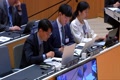 REPUBLIC OF KOREA: Gracias señora, nosotros queremos felicitarla a usted y a los vicepresidentes, agradecer a la Secretaría por la excelente preparación de esta reunión.REPUBLIC OF KOREA [02:19:01]Paso a la metodología quisiéramos que siguiéramos nuestras deliberaciones a partir del texto consolidado que recoge e opiniones y posturas de todas las delegaciones tenemos cierta preocupaciónREPUBLIC OF KOREA [02:19:12]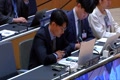 Señor Presidente, a propósito de la parte de metodología de formar otros grupos oficiosos para seguir trabajando, creemos que es mejor que sigamos aquí enREPUBLIC OF KOREA [02:19:27]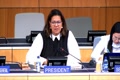 CHAIR: La delegación de la india que participará a distancia en el uso de la palabra por favor la indiaCHAIR [02:19:41]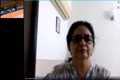 INDIA (APG COORDINATOR): Gracias señora en la delegación de la india se usó la palabra por primera vez y queremos aprovechar la ocasión para felicitarla por su elecciónINDIA (APG COORDINATOR) [02:19:55]Estamos seguros que gracias a su excelente dirección, vamos a poder alcanzar los objetivos que nos hemos trazado y queremos felicitar igualmente a los Vicepresidentes.INDIA (APG COORDINATOR) [02:20:08]En cuanto a los textos que estamos tratando la formación de grupos de trabajo necesitan más consideración, pero queremos decir que tiene que haber plazos para.INDIA (APG COORDINATOR) [02:20:23]Muy definidos para la labor de esos grupos que no deberían impedir qué siga progresando el propio comité en sus propias deliberaciones, en cuanto alINDIA (APG COORDINATOR) [02:20:36]El texto de base podríamos considerar diferentes procedimientos, según algunos de los capítulos y artículos que puedan presentar más o menos dificultad para llegar a un acuerdo, gracias.INDIA (APG COORDINATOR) [02:20:51]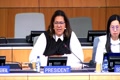 UGANDA: La distinguida delegación de Uganda tiene ahora la palabra señora presidenta, muchísimas gracias por conceder la palabra a la delegación de Uganda quisiéramos felizUGANDA [02:21:06]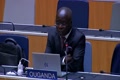 Dejarla a Uds. por haber sido designada a la Presidencia de este CIG, quisiéramos felicitar a los dos Vicepresidentes y agradecer públicamente la labor de esa GT.UGANDA [02:21:21]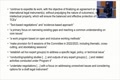 Que nos ha facilitado las reuniones del CIG, pasando al texótel, el presidente del CG,UGANDA [02:21:35]Nosotros creemos que si tomamos en cuenta el pasado de nuestras deliberaciones en la razón por la que se ha propuesto este texto de parte.UGANDA [02:21:50]El presidente es que muchas delegaciones y el señor gost también ha buscado contribuir para crear una baseUGANDA [02:22:03]Para seguir adelante y que lleguemos al final a un texto de conclusión que pueda en su día llegar a ser un otexto jurídicamenteUGANDA [02:22:18]Obligatorio para todos los miembros de la organización pero desde luego no debemos olvidar nuestro mandato principal y nuestroUGANDA [02:22:32]Nuestro objetivo que es la defensa de los recursos genéticos, conocimientos tradicionales y forclore, ese es el trabajo que tenemos que hacer y hemos de realizarlo.UGANDA [02:22:47]Lo mejor que podamos para preservar nuestro patrimonio y nuestras expresiones culturales tradicionales porque estas deliberaciones sin finUGANDA [02:23:02]No están resolviendo los problemas de las personas que están perdiendo sus recursos gracias gracias a uganda tiene la palabra la distinguida delegación del líbanoUGANDA [02:23:16]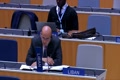 LEBANON: Gracias señora presidente por concederme la palabra y yo también deseo extender mis felicitaciones a usted señora por su elecciónLEBANON [02:23:31]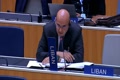 Yo también estoy seguro de que vamos a avanzar muy positivamente gracias a su dirección y su interésLEBANON [02:23:44]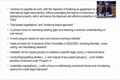 Por una buena metodología de trabajo y así poder salir de este estancamiento en el que parecemos estar sumidos.LEBANON [02:23:57]El pasado nos hemos propuesto encontrar soluciones que puedan aprobar todos losLEBANON [02:24:11]Participantes del comité y así poder colmar las diferencias entre opiniones divergentes en contra terreno común hemos hecho lo que hemos podido peroLEBANON [02:24:25]Yo he sido contraproducente y no hemos podido salvar todas las diferencias que tenemos entre nosotros y así estaríamos de acuerdo con la creación de un pequeño grupo de trabajo.LEBANON [02:24:40]De un grupo especial cuya misión sería encontrar denominadores comunes entre los diferentes intereses o por lo menos mitigarLEBANON [02:24:55]Los conflictos o diferencias entre intereses contrapuestos la misión o el mandato de este grupo más reducido sería llevar a caboLEBANON [02:25:08]Estudios que tomarían en cuenta los intereses económicos de los diferentes países y gruposLEBANON [02:25:22]Está preservados una vez se hayan tomado en cuenta será más sencillo encontrar un documento consolidado que puedasLEBANON [02:25:37]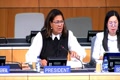 Se era aceptable por todas las partes, gracias al líbano La delegación de Singapur, en el uso de la palabra.LEBANON [02:25:52]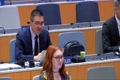 SINGAPORE: Señora, como nosotros hacemos uso de la palabra por primera vez la felicitamos por su elección, quisiéramos que avanzáramos y progresáramos con el texto hemos escuchado atentamente a las intervenciones.SINGAPORE [02:26:04]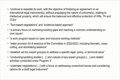 Laciones de todas las delegaciones hemos visto que tenemos un texto que se ha ido construyendo a lo largo de nuestras reuniones, algunos conceptos se han ido adaptando, y quisiéramos una metodología que nos permite.SINGAPORE [02:26:19]Les voy a llegar a una inteligencia común, que fuera transparente, incluyente, y que velara, porque todos los intereses de todas las partes se tomaran en cuenta.SINGAPORE [02:26:34]Esto se podrá conseguir en breve gracias ahora, le voy a dar la palabra al representante de la Fundación Tepa, pero he pronunciado bien en nombre.SINGAPORE [02:26:48]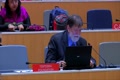 TEBTEBBA FOUNDATION: Sí, señora, TED TEVA, algo esta intervención, en nombre de TED TED TEDPA, te va al igual que suiza la felicita por su persona.TEBTEBBA FOUNDATION [02:27:02]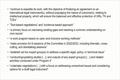 Coleccionada la Presidencia de este Comité, esto refleja la confianza que depositan en Uds. los miembros del Comité Intergubernamental y esperamos que en el próximo bienio se vean los frutos.TEBTEBBA FOUNDATION [02:27:17]En esta confianza, como Kenia Ugania y otros miembros no pasaré en la lista porque son muchos, hemos trabajado sobre el texto.TEBTEBBA FOUNDATION [02:27:31]Esto consolidado que te hemos seguido formando hasta ahora, en cuanto a la elaboración de un texto del presidente, que pueda llevar incluido las aportaciones de todos, pueda seguir utilizado.TEBTEBBA FOUNDATION [02:27:44]Cuando hasta la próxima reunión del CIG, esta metodología refleja las opiniones mayoritarias expuestas aquí y nos pueden ayudar a llegar a un consenso, no podemos seguir buscando unTEBTEBBA FOUNDATION [02:27:58]Texto que refleje los intereses de todos, al mismo tiempo y que tenga más o menos apoyo en la sala, esto no nos va a llevar a una conclusión, esto ha resultado en un documento.TEBTEBBA FOUNDATION [02:28:13]Lo que no puede madurar, no vamos a poder tener un texto para llevar a cabo negociaciones, algunas partes creen que si partimos de ese texto, si podemos seguir tepteba.TEBTEBBA FOUNDATION [02:28:28]Considera que esto debe dejarse para la próxima reunión para ver cómo va madurando, apoyamos la cuestión del nombramiento de grupos técnicos, para.TEBTEBBA FOUNDATION [02:28:42]Colmar las diferencias que puede haber en cuestiones técnicas, en grupos de especialistas o expertos gracias a la delegación de Che.TEBTEBBA FOUNDATION [02:28:56]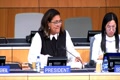 CHAIR: Va a intervenir a distancia sí interviene en línea gracias señoraCHAIR [02:29:10]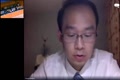 CHINA: Presidente la delegación de china acoge con buenos ojos la discusión que ha propuesto la presidenta del ceje creemos queCHINA [02:29:25]Deberíamos empezar esta vez a trabajar basándonos en el texto que hemos ido consolidando hasta ahora de modo que podamos encontrarCHINA [02:29:39]Un texto final para crear el instrumento jurídicamente obligatorio, a gas y las delegaciones han podido proponer sus opiniones y preferencias, el ceje podría conseguir.CHINA [02:29:53]Considerar centrarse en los puntos de fondo y encontrar soluciones sobre esos párrafos primero, el texto de laCHINA [02:30:08]Señor Presidente es una buena base, también, y esperamos que se pueda en iniciar una discusión sobre ese texto, nosotros queremos escuchar todas las opciones.CHINA [02:30:22]Y las opiniones esto nos ayudará a que se consoliden las opiniones que con suerte llegarán a ser comunes, muchas gracias.CHINA [02:30:37]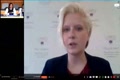 CHAIR: Mi delegación quisiera agradecer a la señoraCHAIR [02:30:51]RUSSIAN FEDERATION: La Presidenta y a todos los participantes del grupo de expertos especialistas que trabajaron ayer sobre asuntos muy importantes y sobre el mandato del grupo.RUSSIAN FEDERATION [02:31:04]El informe lo presentó hace un momento su Presidente, creemos que esta fórmula de trabajo podría ser algo que podemos usar en el futuro de manera constructiva, agradecemos al exh.RUSSIAN FEDERATION [02:31:18]Presidente, señor y Angós, por habernos preparado una propuesta nueva sobre los recursos genéticos, conocimientos adicionales y foros.RUSSIAN FEDERATION [02:31:32]Clor vinculadas a la propiedad intelectual, esto permitirá en el futuro recoger los puntos de vista celas delegaciones, sobre todos, losRUSSIAN FEDERATION [02:31:45]Puntos del orden del día que despertaron grandes debates en los últimos años, este proyecto, esta estructura nos permitirá.RUSSIAN FEDERATION [02:31:58]Tomar nota de otras variantes otras sugerencias y poder desembocar al final en un texto definitivo, consolidado en el comité, permitirá equilibrar los intereses de todo, tanto de los sufrir.RUSSIAN FEDERATION [02:32:10]Varios como de los propietarios, titulares y proveedores de estos recursos, permitirá también en cada uno de los artículos del documento.RUSSIAN FEDERATION [02:32:25]Tar contribuciones que permitirá llegar a un documento de trabajo más afinado y en el futuro podremos repercutirlo en las registraciones nacionales creemos que.RUSSIAN FEDERATION [02:32:37]En esta etapa ese documento es el más aconsejable tiene una estructura muy lógica aborda las cuestiones é importantesRUSSIAN FEDERATION [02:32:51]En detalle y constituye una nueva base para una nueva versión, pero toma en cuenta los intereses de todas las partes interesadas manifestadas hasta ahora.RUSSIAN FEDERATION [02:33:05]Podría ser un buen compromiso también de partida y queremos una vez más agradecer al señor yangos por la preparación de este documento es muy incluyente, es inclusivo, toma repito en cuenta.RUSSIAN FEDERATION [02:33:19]Hasta los intereses manifestados en las deliberaciones anteriores, y estamos de acuerdo con las observaciones que la apunta en el texto estamos dispuestos a participar de manera activa, y construcción.RUSSIAN FEDERATION [02:33:34]Sentiva en los futuros debates del c y que para llegar, por fin, al texto consolidado gracias gracias a la Federación Hommy Silham oRUSSIAN FEDERATION [02:33:48]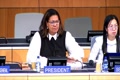 CHAIR: Y le doy la palabra ahora a Nueva ZelandaCHAIR [02:34:03].CHAIR [02:34:16]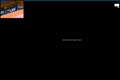 Me dijo Uds. desde Nueva Zelanda, quiero felicitarla a usted por su nombramiento, señora y nosotros estamos de acuerdo con las delegaciones que han visitado.CHAIR [02:34:28]NEW ZEALAND: He recibido con buenos ojos el texto presentado por nuestro es presidente del CIG, creemos que el texto presenta una versión adecuada para continuar con nuestro.NEW ZEALAND [02:34:42]CHAIR: Tras deliberaciones nos parece un excelente punto de partida estas alturas gracias a la distinguida representación de Paraguay en el uso de la palabra.CHAIR [02:34:55]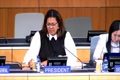 PARAGUAY: Por ser la primera vez que hago uso de la palabra primeramente felicitarla muy especialmente por su elección y desearle éxito a usted y a sus vicepresidentes en la coordinación de este comité para el avance hacia sus decisiones.PARAGUAY [02:35:09]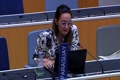 A agradecer muy especialmente también a la secretaría por la preparación de los documentos y la organización del comité, Paraguay se celebra la reanudación de las negociaciones para la construcción de un instrumento internacional sobre conocimientos.PARAGUAY [02:35:23]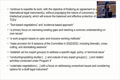 Adicionales recursos genéticos y expresiones culturales tradicionales que sostenemos redundarán beneficios para los pueblos indígenas y comunidades locales por lo que celebramos también que se busque la mejor metodología para avanzarPARAGUAY [02:35:36]La definición de los temas puntuales instalados con una participación plena y efectiva de este comité sería muy importante para ir tomando decisiones y poder pensar un instrumento internacional que unifique criterios que estamos segurosPARAGUAY [02:35:50]Será estremotilidad para todos los países que conformamos este foro pero sobre todo para nosotros pues paraguay en cumplimiento del plan nacional de propia intelectual se halla en plena construcción de las políticas públicas de conocimientos tradicionalesPARAGUAY [02:36:04]Y expresiones culturales tradicionadas tradicionales vinculadas a los recursos genéticos con la participación de más de treinta representantes entre ellos instituciones públicas vinculadas la sociedad civil el organismo de cooperaciónPARAGUAY [02:36:18]Y los representantes de los pueblos indígenas desde y con su participación activa y eficaz muchas gracias señora presidenta.PARAGUAY [02:36:32]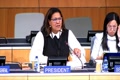 CHAIR: Distinguida delegación del consejo de tratado indioCHAIR [02:36:46]Gracias señora presidenta, hablo en nombre del Consejo Internacional, indios de los tratados que tiende representantes en América Central, la América del Norte Micansur y Pacífico.CHAIR [02:36:59]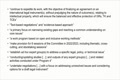 Quiero aportar dos cuestiones a que tienen que ver con la metodología, y quiero también presidenta felicitarla y a los dos Vicepresidentes, la primera vez que tomamos la palabra.CHAIR [02:37:14]INTERNATIONAL INDIAN TREATY COUNCIL: Y me quiero centrar en la formulación de los métodos incluyentes aunque no esté en el proceso del principio, el consejo de los tratados ha participado en distintos procesos.INTERNATIONAL INDIAN TREATY COUNCIL [02:37:27]En esos similares en Naciones Unidas y en otras organizaciones, se han provenecido de estados americanos durante al menos 40 o 50 años y echarían falta no mencionar lo siguiente, cuando comenzamos.INTERNATIONAL INDIAN TREATY COUNCIL [02:37:40]A participar, pues nos sorprendió sobremanera la metodología que no estaba estipulada y que requiriera que antes del cauco se indígenaINTERNATIONAL INDIAN TREATY COUNCIL [02:37:55]Que hubiéramos pasado horas deliberando sobre una propuesta, pues que antes de presentar o cualquier propuesta sobre la mesa, habría que tener al menos aún estado.INTERNATIONAL INDIAN TREATY COUNCIL [02:38:08]Que esto hubiera de acuerdo con eso, así que después de pasar todas esas horas con grupos muy diversos de representantes indígenas, además las regiones teníamos que llevar una solución, la fina llegábamos a una propuesta y, por último, después.INTERNATIONAL INDIAN TREATY COUNCIL [02:38:22]Pues teníamos que contar con un estado que aprobara este texto, y a veces era muy difícil conseguir el apoyo, este proceso lleva ya años.INTERNATIONAL INDIAN TREATY COUNCIL [02:38:36]Funcionando así, no podríamos considerar cada vez tal vez las cosas de otra manera, hemos trabajado, trabajamos, sumamente con ahínco para poder tener en cuenta todas la opinión divergente.INTERNATIONAL INDIAN TREATY COUNCIL [02:38:51]La gente, pero existe un paternalismo, es como un legado con el que tenemos que tratar ya desde hace mucho tiempo, y son resto de colonialismo, entonces tal vez.INTERNATIONAL INDIAN TREATY COUNCIL [02:39:06]Podríamos ver si es posible tener una nueva forma de actuar, el COU, se ha mostrado desde hace años, que tiene propuestas legítimas, y que es.INTERNATIONAL INDIAN TREATY COUNCIL [02:39:19]Siempre quería hacer avanzar el proceso para lograr un instrumento vinculante, jurídicamente, así mismo, no solo somos derecho a vientes, ni partes interesadas.INTERNATIONAL INDIAN TREATY COUNCIL [02:39:33]Sino que son responsables de territorios y recursos y conocimientos tradicionalesINTERNATIONAL INDIAN TREATY COUNCIL [02:39:48]Y es necesario que se nos tenga en cuenta estas negociaciones y luego en cuanto a los métodos incluyentes de trabajo si tenemos una sesión entre posesiones, como mencionó la colega de los derechosINTERNATIONAL INDIAN TREATY COUNCIL [02:40:01]Es importante contar con la participación de los pueblos indígenas también entre sesiones, la financiación, así que.INTERNATIONAL INDIAN TREATY COUNCIL [02:40:15]Pedimos que se considera posibilidad de tener financiación permanente para que nuestra participación no depende de que los datos deseen financiar.INTERNATIONAL INDIAN TREATY COUNCIL [02:40:30]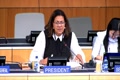 CHAIR: Y cuando con Repuciones voluntarias o no, gracias por su intervención, e invito a la delegación de México que tome la palabra Muchas gracias, señor Presidente.CHAIR [02:40:43]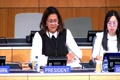 MEXICO: Quería ser una consulta con usted básicamente se refiere por no sé si en la interpretación de entendí bien la posición de china yMEXICO [02:40:58]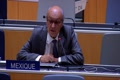 Y me voy a referir si ella esta posición de representación de China se refiere al último si estaría de acuerdo con.MEXICO [02:41:13]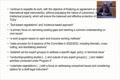 Lo que usted no circuló hoy a la hora de la comida que dice honder tek de los si ellos el último búlpóindice honder técnicos y ellosMEXICO [02:41:25]Llevar a cabo negociaciones, entrándose en solventar cuestiones pendientes y considerar adopciones, amparo un instrumento jurídico, pero es suya el señor presidente al distinguido representante de China, es síMEXICO [02:41:39]Ellos es en la propuesta que podrían aceptar de la metodología que tienen los puntos que usted nos distribuyó esto para mi delegación es importante porqueMEXICO [02:41:54]Ecociado que chines es una nación que tiene un gran acervo de conocimientos tradicionales y de recursos genéticos podríaMEXICO [02:42:09]Para mi delegación, ser una salida de una metodología que parecería muy práctica, muy transparente, muy inclusiva y muy concreta entonces la preguntaMEXICO [02:42:24]En concreto, la pregunta a través de usted señora Presidenta, la distinguida delegación de China es si ellos estarían de acuerdo con un enfoque como el que está en su últimoMEXICO [02:42:39].MEXICO [02:42:52]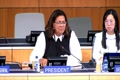 CHAIR: Gracias por su intervención el último orador oradora en cuanto a las solicitudes que tengo de palabra la india a distancia.CHAIR [02:43:06]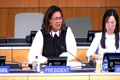 Gracias, señora presidenta, lo siento por tomar la palabra de nuevo, tomamos la palabra porque mucha delegación.CHAIR [02:43:19]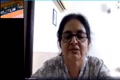 INDIA (APG COORDINATOR): Elfones han expresado sus preferencias respecto al texto que debe ser el documento básico, si es el texto consolidado o el documento oficioso del Presidente, en este contexto.INDIA (APG COORDINATOR) [02:43:33]Quisiéramos declarar lo siguiente: preferimos el texto un documento consolidado, que siga siendo el documento de base y pensamos que hay muchas aportaciones sumamente valiosas en el texto.INDIA (APG COORDINATOR) [02:43:47]Todo el presidente que pueden incorporarse en el documento consolidado, pero quisiéramos declarar, hay que preferimos proseguir teniendo este.INDIA (APG COORDINATOR) [02:44:01]Documento consolidado como un documento para futuras negociaciones gracias a India por su intervención.INDIA (APG COORDINATOR) [02:44:13]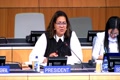 CHAIR: Gracias Presidente como la primera vez que tomo la palabra quieroCHAIR [02:44:23]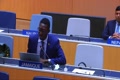 JAMAICA: Pensar mi mayor enhorabuena, la presidenta, en tanto que presidenta este comité y estamos seguros de que con su liderazgo vamos a lograr grandes progresos en el CIT y queremos también felicitar a los vicepresidentes.JAMAICA [02:44:37]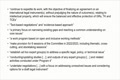 Señor Presidente, a la Secretaría Polos, esfuerzos realizados para preparar esta reunión, he escuchado atentamente las distintas opciones, presentadas por las relaciones y parece que se desean.JAMAICA [02:44:51]Estoy trabajando en este comité, voy a centrar en el punto 4, que aparece en la pantalla, que habla de que tenemos que tener un hincapié en resolver las lagunas existentes y alcance.JAMAICA [02:45:06]Fijaros un entendimiento común, respecto a cuestiones principales, tenemos que hacer una metodología para este objetivo porque irá mucho a pragmatirme de los miembros y garantizar la inclusión y transparencia, será útil establecer un programa de trabajo.JAMAICA [02:45:21]Lo que permita aprovechar el impulso del trabajo de esta comité y lograr resultados materiales o tangibles gracias a Hammaica por su intervención y ahora.JAMAICA [02:45:35]Tiene la palabra distinguida delegación de Perú.JAMAICA [02:45:48]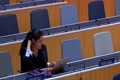 PERU: Muchas gracias señora presidenta, puesto que es la primera vez que mi país toma la palabra la felicita por su elección y confía en que se lograron avances sustantivos e importantes bajo su liderazgo, asimismo agradece a los miembros expertos del grupo ado por el trabajo efectivo.PERU [02:46:03]PERU: Dejando y por el informe detallado de su Presidente, respecto al texto, señora Presidenta, si bien somos flexibles, consideramos que la propuesta del presidente es el que constituye un texto más inclusivo que tome en cuenta la diversidad de opiniones, y presenta.PERU [02:46:17]En opinión de mi país una buena base para el logro de mayores consensos respecto a la metodología el perú apoya que las negociaciones continúen en la plenaria en aras de asegurar la transparencia y la inclusiónPERU [02:46:32]Finalmente cuenta con una participación activa y constructiva de mi país en las negociaciones gracias señora Presidenta.PERU [02:46:45]CHAIR: La distinguida delegación de China va a hablar a distanciaCHAIR [02:46:59]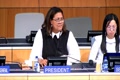 CHINA: Gracias señora presidenta y gracias a la delegación de México, a lo que yo quería decir.CHINA [02:47:14]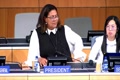 Es decir, lo que había dicho la Presidenta del último punto que el trabajo decéis que debe centrarse en las cuestiones no resueltas.CHINA [02:47:27]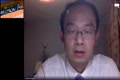 Para nuestra negociación y tenemos a toda la serie de cuestiones pendientes deberíamos seleccionar las cuestiones sustanciasCHINA [02:47:42]Y es lo más importante, llevar a cabo otros debates, intentar encontrar soluciones.CHINA [02:47:56]CHAIR: Aquí hay sin lomo muy bien creo que no hay más solicitudes de palabraCHAIR [02:48:08]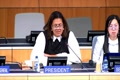 Bien. Quiero darle las gracias a todos y cada uno por sus intervenciones a sus comentarios iniciales, muy útiles sobre la futura metodología.CHAIR [02:48:23]Se van a tener en cuenta todas sus intervenciones y vamos a concluir ahora la sesión de hoyo, un poquito antes de lo previsto mañana, vamos a reanudar nuestras tareas, a las 10 de la mañana y vamos.CHAIR [02:48:38]Vamos a tratar del debate sustancial, mañana sigue con mucho gusto, les veré aquí a las 10 de la mañana y que tenga una feliz velada.CHAIR [02:48:53]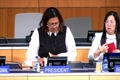 .CHAIR [02:49:02]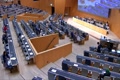 .CHAIR [02:49:15]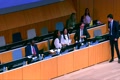 Un mak sincerapeu, de cómics, de cruc, perdón me, confundido, tal vez es porque sea nueva pero tenemos que escuchar a los comentarios de los coordinadores.CHAIR [02:49:29]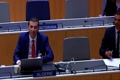 ALGERIA (AFRICAN GROUP COORDINATOR): Tomen a asiento, vamos a empezar a empezar con Argelia y Argelia tiene el uso de la palabra, gracias al grupo africano se reunían las 9 en formato.ALGERIA (AFRICAN GROUP COORDINATOR) [02:49:44]Y brido. Otros coordinados de grupos desean hacer algún anuncio, no?ALGERIA (AFRICAN GROUP COORDINATOR) [02:49:56]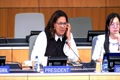 Bien, veo que nadie más solicita la palabra, uno, dos, tres, bueno, no, ahí tenemos.[02:50:09]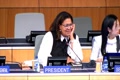 A quién?, creo que ya no hay más solicidades de palabra, en gracias, y quiero pasar bien.[02:50:22]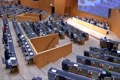 .[02:50:33]